FTC use only:   PSW Contacted;  Parent’s Atty Contacted;  Child’s Atty Contacted;  City Atty Contacted**PLEASE GIVE LAST PAGE OF THIS DOCUMENT TO THE REFERRED PARENT**Requested / Recommended Services ChecklistThe PSW recommends the following services to available programs as long as the program meets the Department’s requirements:There may be additional services coordinated as outlined in the participant’s FTC Treatment and Parenting Plan. The participant will sign all required release forms to initiate participation in the FTC services.San Francisco Family Treatment Court		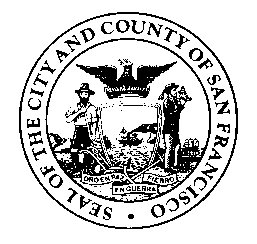 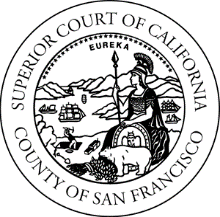 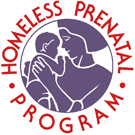 You have been referred to the San Francisco Family Treatment Court. To sign up, please contact your Homeless Prenatal Program Family Case Manager.What is Family Treatment Court?Family Treatment Court (also called “FTC”) is a court-monitored program for families involved in the juvenile dependency system (also called “CPS” or “child welfare”). FTC promotes healthy, long-term family reunification by supporting parents to address their substance use, navigate the requirements of their dependency case plans, and increase their family stability. FTC uses a team approach to coordinate services, monitor progress, and help families succeed. FTC participation is voluntary and includes regular court appearances, case management, substance use treatment, parenting education, and other services.NEW CLIENT INTAKECall Mark Green (415) 964-1997Homeless Prenatal Program2500 18th Street (corner of Potrero Avenue)(415) 546-6756	Date:Submitted By:      Fax To: FAMILY TREATMENT COURT PSW      Parent Atty    Child Atty    Other(*Please submit via email)Case Status:   ERU  CDU  FSU  TPUContact: Jennifer Pasinosky, FTC Coordinator(415) 551-5767 /  jpasinosky@sftc.orgPARENT INFORMATIONPARENT INFORMATIONPARENT INFORMATIONCASE DETAILSCASE DETAILSCASE DETAILSCASE DETAILSParent’s Name:      Parent’s Name:      Parent’s Name:      PETITION #(s): JD      PETITION #(s): JD      PETITION #(s): JD      PETITION #(s): JD      DOB:      DOB:      DOB:      CASE NAME:      CASE NAME:      CASE NAME:      CASE NAME:      Address:      Address:      Address:       Fam Reunif        Fam Maint       Supp Svcs Fam Reunif        Fam Maint       Supp Svcs Fam Reunif        Fam Maint       Supp Svcs Fam Reunif        Fam Maint       Supp SvcsPhone:      Phone:      Phone:      Next Dependency Court Date:        Time:         Next Dependency Court Date:        Time:         Next Dependency Court Date:        Time:         Next Dependency Court Date:        Time:         Treatment Program:      Treatment Program:      Treatment Program:      Department:    406   425   Other:      Department:    406   425   Other:      Department:    406   425   Other:      Department:    406   425   Other:      Treatment Start Date:      Treatment Start Date:      Treatment Start Date:      Hearing Type:  DET   JUR   DIS   6MR  OTHHearing Type:  DET   JUR   DIS   6MR  OTHHearing Type:  DET   JUR   DIS   6MR  OTHHearing Type:  DET   JUR   DIS   6MR  OTHSUD Assessment?  Referred – Date:          Completed – Date:          Not referredSUD Assessment?  Referred – Date:          Completed – Date:          Not referredSUD Assessment?  Referred – Date:          Completed – Date:          Not referredStatus of Dependency Case:      Status of Dependency Case:      Status of Dependency Case:      Status of Dependency Case:      Referred to CalWorks Linkages?   Yes    NoReferred to CalWorks Linkages?   Yes    NoReferred to CalWorks Linkages?   Yes    NoInterpreter Needed?   Yes   NoInterpreter Needed?   Yes   NoInterpreter Needed?   Yes   NoInterpreter Needed?   Yes   NoCHILD(REN)’S NAMEDOBDOBGENDERGENDERCURRENT PLACEMENTDETENTION DATE M   F M   F M   F M   F M   F M   FCONTACTSNAMENAMENAMENAMEPHONEFAX (if applicable)Protective Services Worker: Parent’s Attorney: Child’s Attorney: City Attorney: CLIENT/CASE DESCRIPTON CLIENT/CASE DESCRIPTON CLIENT/CASE DESCRIPTON CLIENT/CASE DESCRIPTON CLIENT/CASE DESCRIPTON CLIENT/CASE DESCRIPTON CLIENT/CASE DESCRIPTON Prior Dependency Case?                Yes     NoPrior Dependency Case?                Yes     NoPrior Dependency Case?                Yes     NoPrior Dependency Case?                Yes     NoExplain:      Explain:      Explain:      Prior Referral(s) to FTC?                Yes     NoPrior Referral(s) to FTC?                Yes     NoPrior Referral(s) to FTC?                Yes     NoPrior Referral(s) to FTC?                Yes     NoExplain:      Explain:      Explain:      Active DV Restraining Order?         Yes     NoActive DV Restraining Order?         Yes     NoActive DV Restraining Order?         Yes     NoActive DV Restraining Order?         Yes     NoExplain:      Explain:      Explain:      Description of Substance Use:Description of Substance Use:Description of Mental Health:Description of Mental Health:Status of Criminal Charges:Status of Criminal Charges:Available ServicesStatus of Service at Referral	Substance Use Assessment	Substance Use Treatment                       Residential                       Outpatient                      Other	CalWorks Linkages	Parenting and Attachment	Drug Testing	Mental Health Services	Housing 	Transportation 	Other:       Additional Comments:Additional Comments: